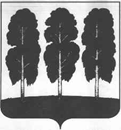 ГЛАВА БЕРЕЗОВСКОГО РАЙОНАХАНТЫ-МАНСИЙСКОГО АВТОНОМНОГО ОКРУГА – ЮГРЫРАСПОРЯЖЕНИЕот  06.02.2020                                                                                                         № 3-рпгт. БерезовоО признании утратившими силунекоторых муниципальных правовыхактов главы Березовского района  В целях приведения муниципальных правовых актов главы Березовского района в соответствие с действующим законодательством:1. Признать утратившими силу распоряжения  главы Березовского района:- от 11.02.2005 № 71-р «О силах и средствах постоянной готовности районного звена территориальной подсистемы предупреждения и ликвидации чрезвычайных ситуаций»;- от 19.05.2006  № 614-р  «О поддержании общественного порядка при чрезвычайных ситуациях»;- от 26.12.2008 №1645-р «О мерах по предупреждению чрезвычайных ситуаций на автомобильных дорогах Березовского района»;2.  Разместить настоящее распоряжение на официальном веб-сайте органов местного самоуправления Березовского района.3. Настоящее распоряжение вступает в силу после его подписания.Глава района                                                                                                  В.И. Фомин